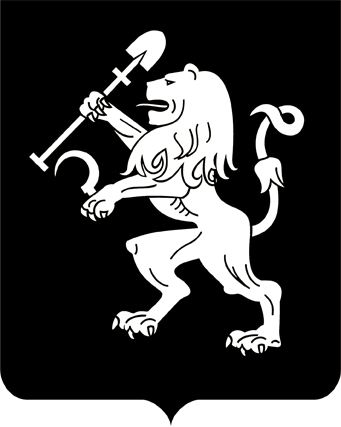 АДМИНИСТРАЦИЯ ГОРОДА КРАСНОЯРСКАРАСПОРЯЖЕНИЕО внесении изменений в распоряжение администрации городаот 27.02.2012 № 29-рВ связи с кадровыми изменениями в администрации города, руководствуясь ст. 41, 58, 59 Устава города Красноярска: 1. Внести в приложение к распоряжению администрации города         от 27.02.2012 № 29-р «Об утверждении состава межведомственной комиссии по противодействию коррупции в городе Красноярске» следующие изменения:1) включить в состав межведомственной комиссии: Блах Е.В., исполняющего обязанности руководителя управления учета и реализации жилищной политики администрации города;Власова Д.В., депутата Красноярского городского Совета депутатов (по согласованию);Курамшину Е.В., депутата Красноярского городского Совета депутатов (по согласованию); Мельникову Н.С., депутата Красноярского городского Совета депутатов (по согласованию);Попову Л.Г., депутата Красноярского городского Совета депутатов (по согласованию);Хандошко О.И., заместителя председателя Контрольно-счетной палаты города Красноярска (по согласованию);2) исключить из состава межведомственной комиссии                         Власенко Г.Н., Линючеву Е.В.2. Настоящее распоряжение опубликовать в газете «Городские     новости» и разместить на официальном сайте администрации города.Глава города                                                                                 С.В. Еремин22.03.2019№ 82-р